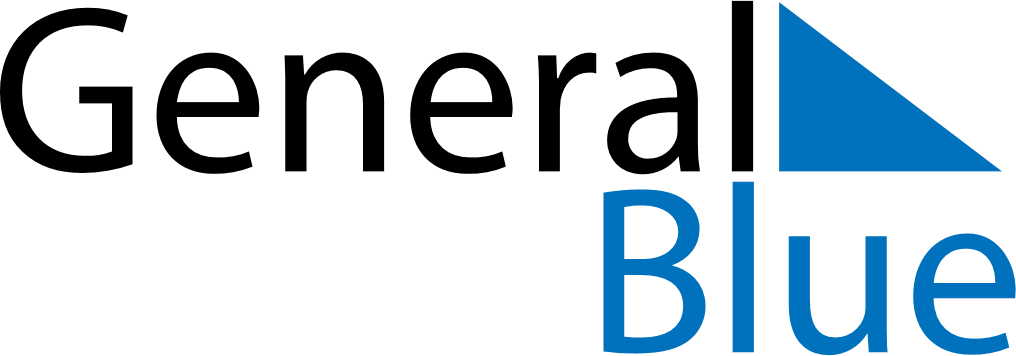 April 2026April 2026April 2026April 2026PhilippinesPhilippinesPhilippinesSundayMondayTuesdayWednesdayThursdayFridayFridaySaturday12334Maundy ThursdayGood FridayGood FridayEaster Saturday56789101011Easter SundayDay of Valor121314151617171819202122232424252627282930Lapu-Lapu Day